Mata Kuliah : 	PEREKONOMIAN INDONESIA					Semester : III					SKS : 3Kompetensi : 	Mampu memahami serta menjelaskan masalah-masalah Perekonomian Indonesia ditinjau dari sudut karakteristik Indonesia sebagai NSB, struktur perekonomian Indonesia, dan sistem ekonomi. Dapat menjelaskan masalah-masalah kependudukan dan ketangakerjaan serta pengangguran di Indonesia. Dapat menjelaskan masalah-masalah pertanian, sumber daya alam, industrialisasi, sektor UMKM serta perdagangan internasional Indonesia. Dapat menjelaskan tentang peranan pemerintah dalam perekonomian, kebijakan fiskal dan moneter. Dapat menjelaskan masalah-masalah inflasi di Indonesia, efek-efek inflasi serta upaya penanggulangannya.	Buku Referensi :A.	Boediono, (1987), “ Ekonomi Moneter” Yogyakarta, BPFEB.	Dumairy, (1997), “ Perekonomian Indonesia “ Jakarta, Penerbit ErlanggaC.	Hamdy Hady, (1998), Ekonomi Internasional : Teori dan Kebijaksanaan Perdagangan Internasional, Buku Kesatu, Jakarta, Penerbit Ghalia Indonesia	__________,  (1998), Ekonomi Internasional : Teori dan Kebijaksanaan Keuangan Internasional, Buku Kedua, Jakarta, Penerbit Ghalia IndonesiaD.	Nur Soetrisno,(2005), “Ekonomi Rakyat Usaha Mikro dan UKM dalam Perekonomian Indonesia”  , Jakarta, STEKPI School of Business and Management.E.	P.C. Soeroso, (1995) : “ Perekonomian Indonesia : Buku Panduan mahasiswa “, Jakarta, Penerbit GramediaF.	Tulus Tambunan, (1996), “ Perekonomian Indonesia “, Jakarta, Penerbit Ghalia IndonesiaG.	______________, (2000), “ Transformasi ekonomi di Indonesia “ , Jakarta, Penerbit Salemba Empat.H.	Zulkarnain Djamin, (1993), “Perekonomian Indonesia “, Jakarta, LPFE-UIMata Kuliah 		: PEREKONOMIAN INDONESIASemester / SKS	: III / 2 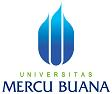 RANCANGAN PEMBELAJARANPROGRAM STUDI S-1 MANAJEMENFAKULTAS EKONOMIQNo.Dokumen061.423.4.35.02DistribusiDistribusiDistribusiDistribusiDistribusiDistribusiTgl. Efektif01 September 2009TATAP MUKAKEKEMAMPUAN AKHIR YANG DIHARAPKANBAHAN KAJIANBENTUK PEMBELAJARANKRITERIAPENILAIANBOBOT NILAI 1Mampu mengidentifikasi, mendeskrip-sikan dan mengilustrasikan karak-teristik Indonesia sebagai NSB serta permasalahan yang ada. Mampu menjelaskan mengenai pengertian sistem ekonomi kapitalis, sosialis, dan sistem ekonomi campuran. Mampu menjelaskan sistem demokrasi ekonomi Indonesia, ciri-ciri positif dan hal-hal yang tidak boleh ada dalam sis-tem demokrasi ekonomi di IndonesiaMampu mengidentifikasi peranan pelaku-pelaku ekonomi di Indonesia (sector swasta, pemerintah, koperasi) Pendahuluan dan Ruang lingkup Perekono-mian Indonesia:-   Karateristik Indonesia sebagai NSB serta      permasalahannya-   Pengertian dan cirri-ciri sistem ekonomi-   Sistem Ekonomi Indonesia-   Pelaku-pelaku ekonomi di Indonesia1. Kuliah / ceramah2.  Belajar berdasarkan Masalah  (Problem Based Learning)3. Kasus1. Kebenaran dalam penguasaan materi/ konsep.2.  Kebenaran dalam analisis masalah3.  Kebenaran dalam pengambilan keputusan30%40%30%2Mampu mengidentifikasi, mendeskrip-sikan dan mengilustrasikan kronologis pembangunan ekonomi Indonesia dari waktu ke waktu. Kronologis perkembangan ekonomi dan strategi pembangunan ekonomi Indone-sia :-   Era pasca kemerdekaan-   Era Kabinet Parlementer / Orde Lama-   Era Orde Baru-   Era Reformasi1.  Kuliah / ceramah2.  Belajar berdasar-kan Masalah  (Problem Based Learning) 3. Kasus1. Kebenaran dalam penguasaan materi/ konsep.2.  Kebenaran dalam analisis masalah3.  Kebenaran dalam pengambilan keputusan30 %40 %30 %3Mampu menjelaskan konsep/ strategi pembangunan ekono-mi. Mampu menjelaskan macam-macam strategi pembangunan ekono-mi. Mampu menjelaskan faktor-faktor yang mempengaruhi pemilihan strategi pem-bangunan ekonomiKonsep/strategi pembangunan ekonomi-   Macam-macam strategi pembangunan ekonomi-   Faktor-faktor yang mempengaruhi pemilihan strategi pembangunan ekonomi1.  Kuliah / ceramah2.  Belajar berdasar-kan Masalah  (Problem Based Learning) 3. Kasus1. Kebenaran dalam penguasaan materi/ konsep.2.  Kebenaran dalam analisis masalah3.  Kebenaran dalam pengambilan keputusan30 %40 %30 %4Mampu mengidentifikasi, mendeskrip-sikan dan mengilustrasikan faktor-faktor yang mempengaruhi struktur ekonomi. Mampu menjelaskan struktur permintaan domestic. Mampu menje-askan struktur produksi. Mampu men-jelaskan tahap-tahap perubahan struktur ekonomi dari negara yang belum berkembang, negara sedang berkembang, dan negara maju.Mampu menjelaskan tinjauan struktur ekonomi IndonesiaFaktor-faktor yang mempengaruhi perubahan struktur ekonomi dan tahap-tahap perubahan struktur ekonomi :-   Faktor-faktor yang mempengaruhi struktur ekonomi-   Struktur permintaan domestic-   Struktur produksi-   Tahap-tahap perubahan struktur ekonomi dari negara yang belum berkembang, negara sedang berkembang, dan negara maju.-   Tinjauan struktur ekonomi Indonesia1.  Kuliah / ceramah2.  Belajar berdasarkan Masalah  (Problem Based Learning)       3. Kasus1. Kebenaran dalam penguasaan materi/ konsep.2.  Kebenaran dalam analisis masalah3.  Kebenaran dalam pengambilan keputusan3040305Mampu mengidentifikasi, mendeskrip-sikan dan mengilustrasikan pengertian dan klasifikasi penduduk. Mampu menjelaskan pertumbuhan penduduk. Masalah Penduduk dan Ketenagakerjaan :-   Pengertian dan klasifikasi penduduk-   Pertumbuhan penduduk-   Faktor-faktor yang mendorong pertumbuhan penduduk-   1.  Kuliah / ceramah2.  Belajar berdasarkan Masalah  (Problem Based Learning)3. Kasus1. Kebenaran dalam penguasaan materi/ konsep.2.  Kebenaran dalam analisis masalah3.  Kebenaran dalam pengambilan keputusan30%40%30%6Mampu menjelaskan faktor-faktor yang mendorong pertumbuhan penduduk.Mampu menjelaskan Konsep ketena-gakerjaan. Mampu menjelaskan pengangguran dan jenis-jenisnya. Mampu menjelaskan upaya-upaya mengatasi pengangguran Konsep ketenagakerjaan-   Pengangguran dan jenis-jenisnya-   Upaya-upaya mengatasi pengangguran1.  Kuliah / ceramah2.  Belajar berdasarkan Masalah  (Problem Based Learning)3. Kasus1. Kebenaran dalam penguasaan materi/ konsep.2.  Kebenaran dalam analisis masalah3.  Kebenaran dalam pengambilan keputusan30%40%30%7Mampu mengidentifikasi, mendeskrip-sikan dan mengilustrasikan peranan pertanian dan subsektornya. Mampu menjelaskan kebijakan pemerintah pada sector pertanian. Mampu men-jelaskan perkembangan sector pertanian dan subsektornya.  Mampu menjelaskan kemampuan sector pertanian dalam menyerap angkatan kerja. Mampu menjelaskan kelangkaan komoditi pertanian tertentuMasalah Pertanian :-   Peranan pertanian dan subsektornya-   Kebijakan pemerintah pada sector pertanian-   Perkembangan sector pertanian dan subsek-tornya-   Kemampuan sector pertanian dalam menyerap angkatan kerja-   Kelangkaan komoditi pertanian tertentu1.  Kuliah / ceramah2.  Belajar berdasarkan Masalah  (Problem Based Learning)       3. Kasus1. Kebenaran dalam penguasaan materi/ konsep.2.  Kebenaran dalam analisis masalah3.  Kebenaran dalam pengambilan keputusan30%40%30%8UJIAN TENGAH SEMESTERUJIAN TENGAH SEMESTERUJIAN TENGAH SEMESTERUJIAN TENGAH SEMESTERUJIAN TENGAH SEMESTER9Mampu mengidentifikasi, mendeskrip-sikan dan mengilustrasikan konsep dan pengertian industrialisasi. Mampu men-jelaskan indikator-indikator industriali-sasi. Masalah Perkembangan Industrialisasi-   Konsep dan pengertian industrialisasi-   Indikator-indikator industrialisasi-   Karakteristik industrialisasi1.  Kuliah / ceramah2.  Belajar berdasarkan Masalah  (Problem Based Learning)3. Kasus1. Kebenaran dalam penguasaan materi/ konsep.2.  Kebenaran dalam analisis masalah3.  Kebenaran dalam pengambilan keputusan30%40%30%10Mampu menjelaskan karakteristik industrialisasi. Mampu menjelaskan strategi industrialisasi. Mampu men-jelaskan Argumen industrialisasiStrategi industrialisasi-   Argumen industrialisasi1.  Kuliah / ceramah2.  Belajar berdasarkan Masalah  (Problem Based Learning)3. Kasus1. Kebenaran dalam penguasaan materi/ konsep.2.  Kebenaran dalam analisis masalah3.  Kebenaran dalam pengambilan keputusan11 Mampu mengidentifikasi, mendeskrip-sikan dan mengilustrasikan pengertian kebijakan fisKal dan moneter beserta instrumen-instrumennya. Mampu men-jelaskan manfaat perdagangan inter-nasional. Kebijakan fiscal dan moneter serta perdagangan internasional :-   Pengertian kebijakan fiscal dan moneter     serta instrument-instrumen kebijakan fiscal dan moneter.-   Manfaat perdagangan internasional1.  Kuliah / ceramah2.  Belajar berdasarkan Masalah  (Problem Based Learning)3. Kasus1. Kebenaran dalam penguasaan materi/ konsep.2.  Kebenaran dalam analisis masalah3.  Kebenaran dalam pengambilan keputusan30%40%  30%12Mampu menjelaskan penger-tian Neraca Pembayaran Luar negeri Mampu menjelaskan fungsi-fungsi Neraca Pembayaran Luar negeriMampu menyusun struktur Neraca Pembayaran Luar negeri-  Pengertian Neraca Pembayaran Luar negeri-   Fungsi-fungsi Neraca Pembayaran Luar Negeri-   Struktur Neraca pembayaran Luar Negeri1. Kuliah / ceramah2.  Belajar berdasarkan Masalah  (Problem Based Learning)3.  Kasus1. Kebenaran dalam penguasaan materi/ konsep.2.  Kebenaran dalam analisis masalah3.  Kebenaran dalam pengambilan keputusan13Mampu mengidentifikasi, mendeskrip-sikan dan mengilustrasikan macam-macam peranan dan fungsi pemerintah dalam perekonomian. Mampu menje-laskan APBN dalam kerangka makro (sistem anggaran)Peranan Pemerintah dan APBN-   Macam-macam peranan dan fungsi pemerintah dalam perekonomian-   APBN dalam kerangka makro-   Sistem anggaran1. Kuliah / ceramah2.  Belajar berdasarkan Masalah  (Problem Based Learning) 3. Kasus1. Kebenaran dalam penguasaan materi/ konsep.2.  Kebenaran dalam analisis masalah3.  Kebenaran dalam pengambilan keputusan30%40%30%14Mampu mengidentifikasi, mendeskrip-sikan UMKM, Bidang usaha UMKM, Pembiayaan sektor UMKM, peningkat-an daya saing UKMUsaha Mikro Kecil Menengah :Pengertian dan klasifikasi UMKMBidang usaha UMKMPebiayaan sektor UMKMPeningkatan daya saing UMKM1.  Kuliah / ceramah2.  Belajar berdasarkan Masalah  (Problem Based Learning)3. Kasus1. Kebenaran dalam penguasaan materi/ konsep.2.  Kebenaran dalam analisis masalah3.  Kebenaran dalam pengambilan keputusan30%40%30%15Mampu mengidentifikasi, mendeskrip-sikan dan mengilustrasikan pengertian inflasi. Mampu menjelaskan faktor-faktor penyebab utama inflasi. Mampu menjelaskan ukuran-ukuran inflasi dan perhitungannya. Mampu menjelaskan Hubungan inflasi dan pengangguran (analisis kurva Phillips). Mampu menjelaskan Upaya-upaya pencegahan dan pengendalian inflasi Masalah Inflasi dan Upaya Pencegahannya :-   Pengertian inflasi-   Faktor-faktor penyebab utama inflasi-   Ukuran-ukuran inflasi dan perhitungannya-   Hubungan inflasi dan pengangguran (analisis kurva Phillips)-   Upaya-upaya pencegahan dan pengendalian inflasi1. Kuliah / ceramah2.  Belajar berdasarkan Masalah  (Problem Based Learning)3. Kasus1. Kebenaran dalam penguasaan materi/ konsep.2.  Kebenaran dalam analisis masalah3.  Kebenaran dalam pengambilan keputusan30%40%30%16UJIAN AKHIR SEMESTERUJIAN AKHIR SEMESTERUJIAN AKHIR SEMESTERUJIAN AKHIR SEMESTERUJIAN AKHIR SEMESTERDisahkan oleh :18 Mei 2009Dra. Yuli Harwani R, MM.DekanDiperiksa oleh :18 Mei 2009Arief Bowo Prayoga K, SE., MM.Ketua PS S 1 - ManajemenDibuat oleh tim penyusun :18 Mei 2009Yusman, SE., MM.Dosen KoordinatorBENTUK TUGASPROGRAM STUDI S-1 MANAJEMENFAKULTAS EKONOMIQNo.Dokumen061.423.4.35.02DistribusiDistribusiDistribusiDistribusiDistribusiDistribusiTgl. Efektif01 September 2009TATAP MUKATUJUAN TUGASURAIAN TUGASURAIAN TUGASURAIAN TUGASURAIAN TUGASKRITERIA PENILAIANBOBOT NILAITATAP MUKATUJUAN TUGASOBYEK GARAPANYANG HARUS DIKERJAKAN DAN BATASAN-BATASANMETODE / CARA MENGERJAKAN TUGAS DAN ACUAN YANG DIGUNAKANDESKRIPSI LUARAN TUGAS YANG DIHASILKANKRITERIA PENILAIANBOBOT NILAI1Mampu menjelaskan Karakteristik Indone-sia sebagai NSB. Sis-tem ekonomi serta pelaku-pelaku ekono-mi di IndonesiaKarateristik Indo-nesia sebagai NSB Sistem ekonomiPelaku-pelaku   ekonomi di Indonesia.Tugas 1dalam bentuk menyajikan hasil dis-kusi kelompok yang dikumpulkan pada akhir kuliah hari itu.Kerja kelompokTugas berupa hasil diskusi yang dikumpul-kanTopik diskusi sesuai RAPEM pertemuan 1Sumber : Buku teks yang telah disarankanTugas ditulis tangan :Dikertas folio ber-garisTulisan harus rapiPembahasan mencakup materi pertemuan 1 Penjelasan sis-tematis Ketajaman analisis2Mampu menjelaskan kronologis perkem-bangan ekonomi Indo-nesia, konsep/ stra-tegi pembangunan ekonomi,Kronologis per-kembangan eko-nomi Indonesia sejak pasca kemerdekaan sampai era reformasiStrategi pemba-ngunan ekonomiTugas 2 dalam bentuk menyajikan hasil dis-kusi kelompok yang dikumpulkan pada akhir kuliah hari itu.Kerja kelompokTugas berupa hasil diskusi yang dikumpul-kanTopik diskusi sesuai RAPEM pertemuan 2Sumber : Buku teks yang telah disarankanTugas ditulis tangan :Dikertas folio ber-garisTulisan harus rapiPembahasan mencakup materi pertemuan 2  Penjelasan sis-tematisKetelitian penye-lesaian soal.3Macam- macam strategi pem-bangunan ekonomi,faktor-faktor yang mempengaruhi pemi-lihan strategi pemb.Macam-macam strategi pemba-ngunan ekonomiPemilihan strategiTugas 3 dalam bentuk menyajikan hasil dis-kusi kelompok yang dikumpulkan pada akhir kuliah hari itu.Kerja kelompokTugas berupa hasil diskusi yang dikumpul-kanTopik diskusi sesuai RAPEM pertemuan 3Sumber : Buku teks yang telah disarankanTugas ditulis tangan :Dikertas folio ber-garisTulisan harus rapiPembahasan mencakup materi pertemuan 3 Penjelasan sis-tematisKetelitian penye-lesaian soal.50%25%25%4Mampu menjelaskan faktor-faktor yang mempengaruhi struktur ekonomi, struktur permintaan domestic, struktur produksi, tahap-tahap perubahan struktur ekonomi, tinjauan struktur ekonomi IndonesiaFaktor-faktor yang mempengaruhi struktur ekonomiStruktur perminta-an domesticStruktur produksiTahap-tahap peru-bahan struktur Tinjauan struktur ekonomi Indonesia.Tugas 4 dalam bentuk menyajikan hasil dis-kusi kelompok yang dikumpulkan pada akhir kuliah hari itu.Kerja kelompokTugas berupa hasil diskusi yang dikumpul-kanTopik diskusi sesuai RAPEM pertemuan 4Sumber : Buku teks yang telah disarankanTugas ditulis tangan :Dikertas buku latihanTulisan harus rapiPembahasan mencakup materi pertemuan 4 Penjelasan sis-tematis Ketajaman analisis5Mampu mengidentifikasi, mendeskrip-sikan dan mengilustrasikan pengertian dan klasifikasi penduduk. Mampu menjelaskan pertumbuhan penduduk. Pengertian dan klasifikasi pendu-duk.Pertumbuhan pen-duduk.Faktor-faktor yang mendorong per-tumbuhan pendu-duk.Tugas 5  dalam bentuk menyajikan hasil perhitungan dari contoh soal yang dibe-rikan dan dikumpulkan pada akhir kuliah hari itu.Tugas individuTugas berupa peme-cahan soal-soal latihanMateri soal sesuai RAPEM pertemuan 5Sumber : Buku teks yang telah disarankanTugas ditulis tangan :Dikertas buku latihanTulisan harus rapiPembahasan mencakup materi pertemuan 5 - 6 Penjelasan sis-tematisKetelitian penye-lesaian soal.6Mampu menjelaskan faktor-faktor yang mendorong pertumbuhan penduduk.Mampu menjelaskan Konsep ketena-gakerjaan. Mampu menjelaskan pengangguran dan jenis-jenisnya. Mampu menjelaskan upaya-upaya mengatasi pengangguran Konsep ketenaga-kerjaan.Pengangguran dan jenis-jenisnya Upaya-upaya   mengatasi pengangguranTugas 6 dalam bentuk menyajikan hasil perhitungan dari contoh soal yang dibe-rikan dan dikumpulkan pada akhir kuliah hari itu.Tugas individuTugas berupa peme-cahan soal-soal latihanMateri soal sesuai RAPEM pertemuan 6Sumber : Buku teks yang telah disarankanTugas ditulis tangan :Dikertas buku latihanTulisan harus rapiPembahasan mencakup materi pertemuan 5 - 6 Penjelasan sis-tematisKetelitian penye-lesaian soal.50%25%25%7Mampu mengidentifikasi, mendeskrip-sikan dan mengilustrasikan peranan pertanian dan subsektornya. Mampu menjelaskan kebijakan pemerintah pada sector pertanian. Mampu men-jelaskan perkembangan sector pertanian dan subsektornya.  Mampu menjelaskan kemampuan sector pertanian dalam menyerap angkatan kerja. Mampu menjelaskan kelangkaan komoditi pertanian tertentuPeranan pertanian dan subsektornya.Kebijakan peme-rintah pada sector pertanian.Perkembangan sector pertanian dan subsek-tornyaKemampuan sek-tor pertanian da-lam menyerap angkatan kerja.Kelangkaan komo-diti pertanian ter-tentuTugas 7 dalam bentuk menyajikan hasil dis-kusi kelompok yang dikumpulkan pada akhir kuliah hari itu.Kerja kelompokTugas berupa hasil diskusi yang dikumpul-kanTopik diskusi sesuai RAPEM pertemuan 7Sumber : Buku teks yang telah disarankanTugas ditulis tangan :Dikertas folio ber-garisTulisan harus rapiPembahasan mencakup materi pertemuan 7 Penjelasan sis-tematisKetajaman analisis8Ujian Tengah SemesterUjian Tengah SemesterUjian Tengah SemesterUjian Tengah SemesterUjian Tengah SemesterUjian Tengah Semester9Mampu mengiden-tifikasi, mendeskrip-sikan dan mengilus-trasikan konsep dan pengertian industri-alisasi. Konsep dan pengertian indus-trialisasi.Indikator-indikator industrialisasi.Karakteristik industrialisasi.Tugas 9 dalam bentuk menyajikan hasil dis-kusi kelompok yang dikumpulkan pada akhir kuliah hari itu.Kerja kelompokTugas berupa hasil diskusi yang dikumpul-kanTopik diskusi sesuai RAPEM pertemuan 9Sumber : Buku teks yang telah disarankanTugas ditulis tangan :Dikertas folio ber-garisTulisan harus rapiPembahasan mencakup materi pertemuan 9 Penjelasan sis-tematis Ketajaman analisis10Mampu men-jelaskan indikator-indikator industriali-sasi. Mampu menje-laskan karakteristik industrialisasi. Mampu menjelaskan strategi industrialisasi. Mampu men-jelaskan Argumen industriali-sasi.Strategi industriali-sasi.Argumen indus-trialisasiTugas 10 dalam bentuk menyajikan hasil dis-kusi kelompok yang dikumpulkan pada akhir kuliah hari itu.Kerja kelompokTugas berupa hasil diskusi yang dikumpul-kanTopik diskusi sesuai RAPEM pertemuan 10Sumber : Buku teks yang telah disarankanTugas ditulis tangan :Dikertas folio ber-garisTulisan harus rapiPembahasan mencakup materi pertemuan 9 Penjelasan sis-tematis Ketajaman analisis11Mampu mengidentifi-kasi, mendeskrip-sikan dan mengilus-trasikan pengertian kebijakan fisKal dan moneter beserta instrumen-instrumen nya. Mampu menje-laskan manfaat perda-gangan internasional. Pengertian kebi-jakan fiscal dan moneterserta instrument-instru-men kebijakan fiscal dan moneterManfaat perda-gangan internasio-nal.Tugas 11 dalam bentuk menyajikan hasil perhitungan dari contoh soal yang dibe-rikan dan dikumpulkan pada akhir kuliah hari itu.Tugas individuTugas berupa peme-cahan soal-soal latihanMateri soal sesuai RAPEM pertemuan 11 Sumber : Buku teks yang telah disarankanTugas ditulis tangan :Dikertas buku latihanTulisan harus rapiPembahasan mencakup materi pertemuan 11 Penjelasan sis-tematisKetelitian penye-lesaian soal.12Mampu menjelaskan pengertian Neraca Pembayaran Luar negeri. Mampu menje-laskan fungsi-fungsi Neraca Pembayaran Luar negeri. Mampu menyusun struktur Neraca Pembayaran Luar negeri.Pengertian Neraca Pembayaran Luar negeri.Fungsi-fungsi Neraca Pemba-yaran Luar NegeriStruktur Neraca pembayaran Luar NegeriTugas 12 dalam bentuk menyajikan hasil perhitungan dari contoh soal yang dibe-rikan dan dikumpulkan pada akhir kuliah hari itu.Tugas individuTugas berupa peme-cahan soal-soal latihanMateri soal sesuai RAPEM pertemuan 12Sumber : Buku teks yang telah disarankanTugas ditulis tangan :Dikertas buku latihanTulisan harus rapiPembahasan mencakup materi pertemuan 12 Penjelasan sis-tematisKetelitian penye-lesaian soal.13Mampu mengidentifi--kasi, mendeskrip-sikan dan mengilus-trasikan macam-ma-cam peranan dan fungsi pemerintah dalam perekonomian. Mampu menje-laskan APBN dalam kerang-ka makro (sistem anggaranMacam-macam peranan dan fungsi pemerintah dalam perekonomian.APBN dalam kerangka makro. Sistem anggaranTugas 13 dalam bentuk menyajikan hasil dis-kusi kelompok yang dikumpulkan pada akhir kuliah hari itu.Kerja kelompokTugas berupa hasil diskusi yang dikumpul-kanTopik diskusi sesuai RAPEM pertemuan 13Sumber : Buku teks yang telah disarankanTugas ditulis tangan :Dikertas folio ber-garisTulisan harus rapiPembahasan mencakup materi pertemuan 13 Penjelasan sis-tematisKetajaman analisis14Mampu mengidentifi-kasi, mendeskripsikan UMKM, Bidang usaha UMKM, Pembiayaan sektor UMKM, pening-katan daya saing UKMPengertian dan klasi-fikasi UMKMBidang usaha UMKMPebiayaan sektor UMKMPeningkatan daya saing UMKM Tugas 13 dalam bentuk menyajikan hasil dis-kusi kelompok yang dikumpulkan pada akhir kuliah hari itu.Kerja kelompokTugas berupa hasil diskusi yang dikumpul-kanTopik diskusi sesuai RAPEM pertemuan 13Sumber : Buku teks yang telah disarankan Tugas ditulis tangan :Dikertas folio ber-garisTulisan harus rapiPembahasan mencakup materi pertemuan 13 Penjelasan sis-tematis Ketajaman analisis15Mampu mengidentifi-kasi, mendeskripsikan dan mengilustrasikan pengertian inflasi. Mampu menjelaskan faktor-faktor penye-bab utama inflasi. Mampu menjelaskan ukuran-ukuran inflasi dan perhitungannya. Mampu menjelaskan Hubungan inflasi dan pengangguran (anali-sis kurva Phillips). Mampu men-jelaskan Upaya-upaya pence-gahan dan pengen-dalian inflasiPengertian inflasi.Faktor-faktor penyebab utama inflasi.Ukuran-ukuran inflasi dan perhitungannya.Hubungan inflasi dan pengangguran (analisis kurva Phillips).Upaya-upaya pence-gahan dan pengenda-lian inflasiTugas 13 dalam bentuk menyajikan hasil perhitungan dari contoh soal yang dibe-rikan dan dikumpulkan pada akhir kuliah hari itu.Tugas individuTugas berupa peme-cahan soal-soal latihanMateri soal sesuai RAPEM pertemuan 13Sumber : Buku teks yang telah disarankanTugas ditulis tangan :Dikertas buku latihanTulisan harus rapiPembahasan mencakup materi pertemuan 13 Penjelasan sis-tematisKetelitian penye-lesaian soal.16Ujian Akhir SemesterUjian Akhir SemesterUjian Akhir SemesterUjian Akhir SemesterUjian Akhir SemesterUjian Akhir SemesterDisahkan oleh :18 Mei 2009Dra. Yuli Harwani R, MM.DekanDiperiksa oleh :18 Mei 2009Arief Bowo Prayoga K, SE., MM.Ketua PS S 1 - ManajemenDibuat oleh tim penyusun :18 Mei 2009Yusman, SE., MM.Dosen Koordinator